Ime i prezime podnositelja zahtjeva_____________________________Adresa stanovanja_____________________________Telefon/mobitel_____________________________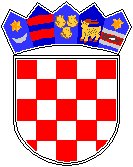 REPUBLIKA HRVATSKA GRAD ZAGREBOŠ Petra ZrinskogZagreb, Krajiška 9Zahtjev za ispis s izbornog predmetaMolim naslov da mom djetetu _________________________________________________, učeniku ______ razreda, rođenom ______________________________________ (datum) u  __________________________________ (mjesto rođenja) odobri ispis s izbornog predmeta _______________________________________________ (upisati naziv izbornog predmeta) iz razloga __________________________________________________________________ _____________________________________________________________________________________________________________________________________________________________________________________________________________________________________________________________________________________________________________________________________________________________________(navesti razlog ispisa). Zagreba, ________________________,______________________________________(vlastoručni potpis)
 